Verlängerung des Arbeitsvertrages über die Regelaltersgrenze hinaus (Muster)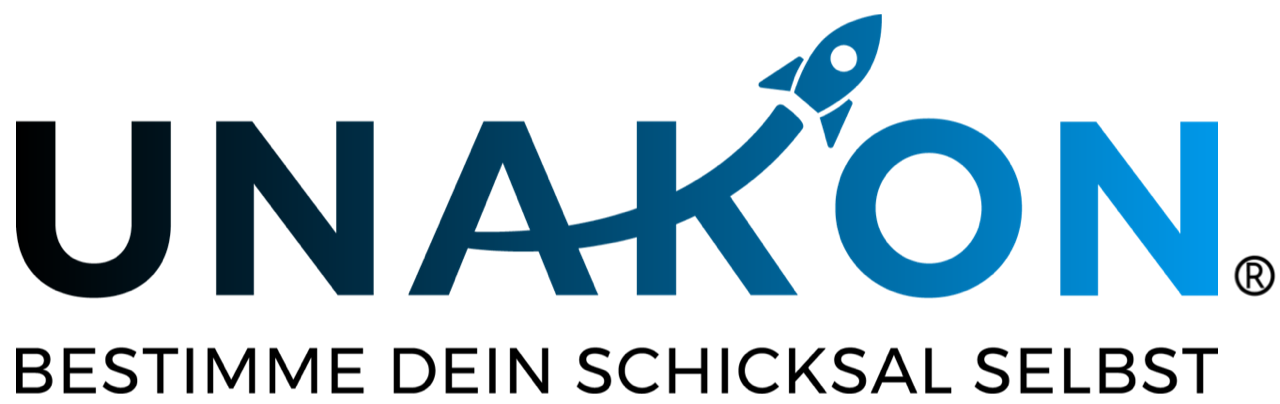 Zu diesem Muster:Das nachstehende Formular bedarf immer einer Anpassung auf den Einzelfall bzw. ihres Unternehmens.Das Muster ist auszufüllen, dies an den bereits dahingehend gekennzeichneten Stellen, ggf. auch darüber hinaus. Das Muster unterstellt, das kein Betriebsrat existiert, keine Betriebsvereinbarung verabredet ist und keine tariflichen Regelungen zu beachten sind.Das Muster ist unter Umständen u. a. wegen inzwischen veröffentlichter Rechtsprechung zu aktualisieren. Bitte setzen Sie sich hierzu unverbindlich mit uns in Verbindung.Bei Unsicherheiten darüber, wie mit dem Mustertext zu verfahren ist, empfehlen wir Ihnen dringend, den Rat eines Anwalts einzuholen. Eine erste Anfrage nach Unterstützung durch uns ist stets in ihrer Mitgliedschaft inkludiert.Haftungsausschluss: Alle Formulare und Mustertexte sind unbedingt auf den Einzelfall hin anzupassen. Wir haben uns bei der Erstellung große Mühe gegeben. Trotz alledem können wir absolut keinerlei Haftung dafür übernehmen, dass das jeweilige Dokument für den von Ihnen angedachten Anwendungsbereich geeignet und ausreichend ist. In Zweifelsfällen kontaktieren Sie uns bitte unter vertraege.recht@unakon.deDas nachstehende Muster beruht auf § 41 Satz 3 SGB VI. Dieses Bestimmung lautet:„Der Anspruch des Versicherten auf eine Rente wegen Alters ist nicht als ein Grund anzusehen, der die Kündigung eines Arbeitsverhältnisses durch den Arbeitgeber nach dem Kündigungsschutzgesetz bedingen kann. Eine Vereinbarung, die die Beendigung des Arbeitsverhältnisses eines Arbeitnehmers ohne Kündigung zu einem Zeitpunkt vorsieht, zu dem der Arbeitnehmer vor Erreichen der Regelaltersgrenze eine Rente wegen Alters beantragen kann, gilt dem Arbeitnehmer gegenüber als auf das Erreichen der Regelaltersgrenze abgeschlossen, es sei denn, dass die Vereinbarung innerhalb der letzten drei Jahre vor diesem Zeitpunkt abgeschlossen oder von dem Arbeitnehmer innerhalb der letzten drei Jahre vor diesem Zeitpunkt bestätigt worden ist. Sieht eine Vereinbarung die Beendigung des Arbeitsverhältnisses mit dem Erreichen der Regelaltersgrenze vor, können die Arbeitsvertragsparteien durch Vereinbarung während des Arbeitsverhältnisses den Beendigungszeitpunkt, gegebenenfalls auch mehrfach, hinausschieben.“Bitte beachten Sie die Freistellen, die der Ausfüllung bedürfen.Die Vereinbarung ist auf Seiten des Arbeitgebers durch die jeweils vertretungsberechtigte(n) Person(en) zu unterschreiben.Das Muster unterstellt, dass kein Tarifvertrag und auch keine Betriebsvereinbarung(en) einschlägig sind. Sollte dies der Fall sein, so bedarf es auch insoweit einer Überprüfung, ob die Vereinbarungen den Anforderungen des Tarifvertrages / der Betriebsvereinbarung(en) genügen.Das Muster ist unter Umständen u. a. wegen inzwischen veröffentlichter Rechtsprechung zu aktualisieren. Bitte setzen Sie sich hierzu unverbindlich mit uns in Verbindung.Verlängerung des Arbeitsvertrages über die Regelaltersgrenze hinaus (Muster)1.Die Parteien sind sich darüber einig, dass die Beendigung des Arbeitsverhältnisses über das Erreichen der Regelaltersgrenze, d. h. über den _________ [Datum], bis zum _________ [Datum] hinausgeschoben wird. Der Arbeitsvertrag endet zu diesem Zeitpunkt, ohne dass es einer Kündigung  bedarf. 2.Im Übrigen bleiben die bisherigen Vereinbarungen zwischen den Parteien, insbesondere auf der Grundlage des Arbeitsvertrages vom _______ [Datum], zuletzt geändert am _______ [Datum] unverändert bestehen._________________________________________Ort/Datum/Unterschrift Arbeitnehmer_________________________________________Ort/Datum/Unterschrift Arbeitgeber